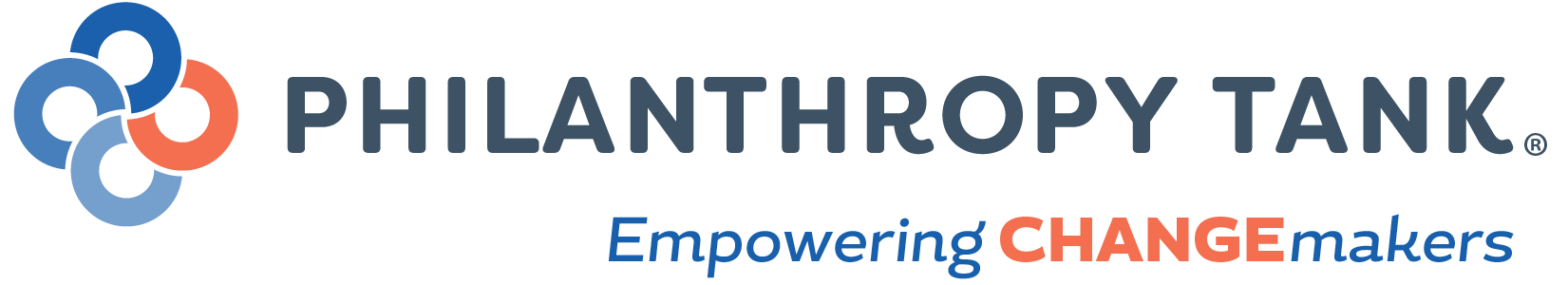 Philanthropy TankBoard of DirectorsPresidentEvan C. Deoul, CAPBernstein Global Wealth ManagementPalm Beach Gardens561-820-2140Kravis Center Investment Committee, Jewish Federation of PBCPast President – TreasurerMichael L. Kohner, CPA, AEP, CFP, CAPHBK CPAs and ConsultantsWellingtonEducation Foundation of PBC, Economic Council561-469-5492, ext. 3210SecretaryWilliam MeyerMeyer Jabara HotelsPalm BeachCommunity Philanthropist561-273-4625DirectorKaren Conway Right to PlayPark City, Utah Community Foundation of Park City435-729-9189Director    Vicki Pugh	    Advancement ExpertsWilliam T. Dwyer High School Foundation, Holy Spirit Lutheran Church FdnJupiter561-212-3637Palm Beach County Leadership Council	Term:    September 1, 2020 - August 31, 2023Andrew Aliminana	Merrill Lynch Debra Elmore	A.K. ConsultingAndrew Huber	Bank of America Michele Jacobs	Economic Council of Palm Beach CountyRandy Scheid	Quantum FoundationTom Vining	Otis Americas, Retired CEO